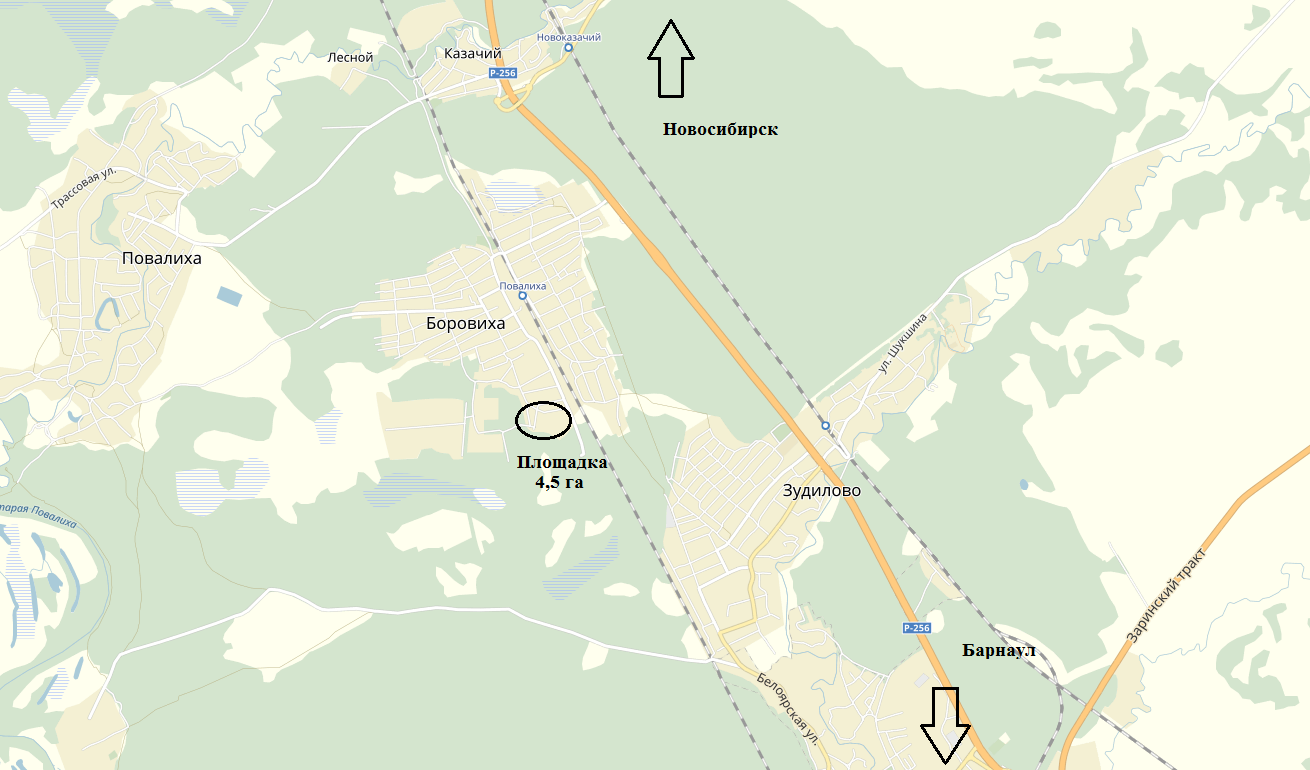 Первомайский район «2-я Заводская 4,5 га»Первомайский район «2-я Заводская 4,5 га»Первомайский район «2-я Заводская 4,5 га»Первомайский район «2-я Заводская 4,5 га»Первомайский район «2-я Заводская 4,5 га»Первомайский район «2-я Заводская 4,5 га»1. Общая информация об Участке1. Общая информация об Участке1. Общая информация об Участке1. Общая информация об Участке1. Общая информация об Участке1. Общая информация об Участке№ п/пПараметры земельного участкаПараметры земельного участкаПараметры земельного участкаОписаниеОписание1.1.Наименование МОНаименование МОНаименование МОПервомайский район Первомайский район 1.2.Тип площадкиТип площадкиТип площадкибраунфилдбраунфилд1.3.Название площадкиНазвание площадкиНазвание площадки«2-я Заводская 4,5 га»«2-я Заводская 4,5 га»1.4.Форма собственностиФорма собственностиФорма собственностигосударственная собственность до разграничениягосударственная собственность до разграничения1.5.Вид разрешенного использованияВид разрешенного использованияВид разрешенного использованияпод строительство промышленного объектапод строительство промышленного объекта1.6.Предполагаемое использование площадкиПредполагаемое использование площадкиПредполагаемое использование площадкистроительство промышленного объектастроительство промышленного объекта1.7.Местоположениерасстояние до райцентра, кмрасстояние до райцентра, км23 23 1.7.Местоположениерасстояние до г. Барнаула, кмрасстояние до г. Барнаула, км35 35 1.8.Адрес площадкиАдрес площадкиАдрес площадкиПервомайский район,с. Боровиха,  ул. 2-я ЗаводскаяПервомайский район,с. Боровиха,  ул. 2-я Заводская1.9.Площадь площадки, кв.м. (га)Площадь площадки, кв.м. (га)Площадь площадки, кв.м. (га)45 000 (4,5)45 000 (4,5)1.10.Характеристика земельного участкаХарактеристика земельного участкаХарактеристика земельного участкаХарактеристика земельного участкаХарактеристика земельного участкаКатегория земельного участкаКатегория земельного участкаКатегория земельного участказемли населенных пунктовземли населенных пунктовСостояние участкаСостояние участкаСостояние участкаспланированспланированМежевание земельного участкаМежевание земельного участкаМежевание земельного участкане размежеванне размежеванВозможность расширенияВозможность расширенияВозможность расширениядадаРельефРельефРельефравнинныйравнинныйКадастровый номерКадастровый номерКадастровый номер22:33:033213 (кадастровый квартал)22:33:033213 (кадастровый квартал)Кадастровая стоимостьКадастровая стоимостьКадастровая стоимостьотсутствуетотсутствуетНеблагоприятные условия окружающей средыНеблагоприятные условия окружающей средыНеблагоприятные условия окружающей средынетнетПримечание: территория бывшего Повалихинского консервного заводаПримечание: территория бывшего Повалихинского консервного заводаПримечание: территория бывшего Повалихинского консервного заводаПримечание: территория бывшего Повалихинского консервного заводаПримечание: территория бывшего Повалихинского консервного заводаПримечание: территория бывшего Повалихинского консервного заводаПримечание: территория бывшего Повалихинского консервного заводаПримечание: территория бывшего Повалихинского консервного заводаПримечание: территория бывшего Повалихинского консервного заводаПримечание: территория бывшего Повалихинского консервного заводаПримечание: территория бывшего Повалихинского консервного заводаПримечание: территория бывшего Повалихинского консервного завода2. Инфраструктура и тарифы2. Инфраструктура и тарифы2. Инфраструктура и тарифы2. Инфраструктура и тарифы2. Инфраструктура и тарифы2. Инфраструктура и тарифы№ п/пПараметрыПараметрыПараметрыПараметрыОписание2.1.ГазоснабжениеГазоснабжениеОбщая мощность (куб.м/ч)Общая мощность (куб.м/ч)2.1.ГазоснабжениеГазоснабжениеСвободная мощность (куб.м/ч)Свободная мощность (куб.м/ч)2.1.ГазоснабжениеГазоснабжениеСтоимость подключения (руб.)Стоимость подключения (руб.)в соответствии с проектом2.1.ГазоснабжениеГазоснабжениеСтоимость за 1 куб. м.,  (руб.)Стоимость за 1 куб. м.,  (руб.)2.2.ЭлектроэнергияЭлектроэнергияИсточник генерации – наименование с указанием мощностиИсточник генерации – наименование с указанием мощностиПС «Повалихинская» №432.2.ЭлектроэнергияЭлектроэнергияОбщая мощность (МВт)Общая мощность (МВт)1.8972.2.ЭлектроэнергияЭлектроэнергияСвободная мощность (МВт)Свободная мощность (МВт)0.8962.2.ЭлектроэнергияЭлектроэнергияСтоимость подключения (руб.)Стоимость подключения (руб.)в соответствии с проектом2.2.ЭлектроэнергияЭлектроэнергияСтоимость за 1 кВтч (руб.)Стоимость за 1 кВтч (руб.)5,302.3.ТеплоснабжениеТеплоснабжениеОбщая мощность (гКал/ч)Общая мощность (гКал/ч)отсутствует2.3.ТеплоснабжениеТеплоснабжениеСвободная мощность (куб.м/ч)Свободная мощность (куб.м/ч)-2.3.ТеплоснабжениеТеплоснабжениеСтоимость подключения (руб.)Стоимость подключения (руб.)-2.3.ТеплоснабжениеТеплоснабжениеСтоимость за 1 гКал/ч (руб.)Стоимость за 1 гКал/ч (руб.)2008,09-2186,412.4.ВодоснабжениеВодоснабжениеОбщая мощность (куб.м/ч)Общая мощность (куб.м/ч)2.4.ВодоснабжениеВодоснабжениеСвободная мощность, (куб.м/ч)Свободная мощность, (куб.м/ч)2.4.ВодоснабжениеВодоснабжениеСтоимость подключения (руб.)Стоимость подключения (руб.)в соответствии с проектом2.4.ВодоснабжениеВодоснабжениеСтоимость за 1 куб.м/ч (руб.)Стоимость за 1 куб.м/ч (руб.)35,02.5.ВодоотведениеВодоотведениеОбщая мощность (куб.м/ч)Общая мощность (куб.м/ч)2.5.ВодоотведениеВодоотведениеСвободная мощность, (куб.м/ч)Свободная мощность, (куб.м/ч)2.5.ВодоотведениеВодоотведениеСтоимость подключения (руб.)Стоимость подключения (руб.)в соответствии с проектом2.5.ВодоотведениеВодоотведениеСтоимость за 1 куб.м/ч (руб.)Стоимость за 1 куб.м/ч (руб.)29,11-30,742.6.СвязьСвязьОператоры мобильной связиОператоры мобильной связиМТС, Билайн, Мегафон2.6.СвязьСвязьНаличие телефонной связиНаличие телефонной связида2.6.СвязьСвязьНаличие интернета (проводной, беспроводной)Наличие интернета (проводной, беспроводной)Да, проводной, беспроводной2.7.АрендаАрендаСтавка аренды производственных площадей  (руб./кв. м в мес. без НДС)Ставка аренды производственных площадей  (руб./кв. м в мес. без НДС)1502.7.АрендаАрендаСтавка аренды офисных площадей (руб./кв. м в мес. без НДС)Ставка аренды офисных площадей (руб./кв. м в мес. без НДС)2502.7.АрендаАрендаСтавка аренды офисных площадей (руб./кв. м в мес. без НДС)Ставка аренды офисных площадей (руб./кв. м в мес. без НДС)2502.8.Трудовые ресурсыТрудовые ресурсыНаличие транспортного сообщения от населенных пунктов до ПлощадкиНаличие транспортного сообщения от населенных пунктов до Площадкиимеется2.8.Трудовые ресурсыТрудовые ресурсыОриентировочный общий объем трудовых резервов в радиусе 50 км от Площадки (тыс. чел.)Ориентировочный общий объем трудовых резервов в радиусе 50 км от Площадки (тыс. чел.)28,92.8.Трудовые ресурсыТрудовые ресурсыОриентировочный уровень незанятого трудоспособного населения (тыс. чел.)Ориентировочный уровень незанятого трудоспособного населения (тыс. чел.)0,32.9.Социальная инфраструктура в 30ти-минутной доступности от ПлощадкиСоциальная инфраструктура в 30ти-минутной доступности от ПлощадкиБольницы (да/нет, расстояние до ближайшей больницы), кмБольницы (да/нет, расстояние до ближайшей больницы), кмда, 1,6 2.9.Социальная инфраструктура в 30ти-минутной доступности от ПлощадкиСоциальная инфраструктура в 30ти-минутной доступности от ПлощадкиМагазины (да/нет, удаленность), кмМагазины (да/нет, удаленность), кмда, 1,5 2.9.Социальная инфраструктура в 30ти-минутной доступности от ПлощадкиСоциальная инфраструктура в 30ти-минутной доступности от ПлощадкиЖилье для персонала Площадки (да/нет, удаленность), кмЖилье для персонала Площадки (да/нет, удаленность), кмда, 0,01 2.9.Социальная инфраструктура в 30ти-минутной доступности от ПлощадкиСоциальная инфраструктура в 30ти-минутной доступности от ПлощадкиГостиницы для персонала Площадки (удаленность), кмГостиницы для персонала Площадки (удаленность), кмнетПримечание:газоснабжение – возможна точка подключения. Для теплоснабжения необходима установка собственной газовой модульной котельной. электроснабжение - возможно подключение к внешней электрической сети. Стоимость подключения 10 тыс. руб./1кВт;водоснабжение – на территории участка есть законсервированная скважина;водоотведение – необходима реконструкция полей фильтрации;есть возможность подключения к газоснабжению, электроснабжению, водоснабжению;расстояние до федеральной дороги Р-256 - 2 км, расстояние до ж/д тупика 700 м. Автодорога с асфальтовым покрытием до участка.Примечание:газоснабжение – возможна точка подключения. Для теплоснабжения необходима установка собственной газовой модульной котельной. электроснабжение - возможно подключение к внешней электрической сети. Стоимость подключения 10 тыс. руб./1кВт;водоснабжение – на территории участка есть законсервированная скважина;водоотведение – необходима реконструкция полей фильтрации;есть возможность подключения к газоснабжению, электроснабжению, водоснабжению;расстояние до федеральной дороги Р-256 - 2 км, расстояние до ж/д тупика 700 м. Автодорога с асфальтовым покрытием до участка.Примечание:газоснабжение – возможна точка подключения. Для теплоснабжения необходима установка собственной газовой модульной котельной. электроснабжение - возможно подключение к внешней электрической сети. Стоимость подключения 10 тыс. руб./1кВт;водоснабжение – на территории участка есть законсервированная скважина;водоотведение – необходима реконструкция полей фильтрации;есть возможность подключения к газоснабжению, электроснабжению, водоснабжению;расстояние до федеральной дороги Р-256 - 2 км, расстояние до ж/д тупика 700 м. Автодорога с асфальтовым покрытием до участка.Примечание:газоснабжение – возможна точка подключения. Для теплоснабжения необходима установка собственной газовой модульной котельной. электроснабжение - возможно подключение к внешней электрической сети. Стоимость подключения 10 тыс. руб./1кВт;водоснабжение – на территории участка есть законсервированная скважина;водоотведение – необходима реконструкция полей фильтрации;есть возможность подключения к газоснабжению, электроснабжению, водоснабжению;расстояние до федеральной дороги Р-256 - 2 км, расстояние до ж/д тупика 700 м. Автодорога с асфальтовым покрытием до участка.Примечание:газоснабжение – возможна точка подключения. Для теплоснабжения необходима установка собственной газовой модульной котельной. электроснабжение - возможно подключение к внешней электрической сети. Стоимость подключения 10 тыс. руб./1кВт;водоснабжение – на территории участка есть законсервированная скважина;водоотведение – необходима реконструкция полей фильтрации;есть возможность подключения к газоснабжению, электроснабжению, водоснабжению;расстояние до федеральной дороги Р-256 - 2 км, расстояние до ж/д тупика 700 м. Автодорога с асфальтовым покрытием до участка.Примечание:газоснабжение – возможна точка подключения. Для теплоснабжения необходима установка собственной газовой модульной котельной. электроснабжение - возможно подключение к внешней электрической сети. Стоимость подключения 10 тыс. руб./1кВт;водоснабжение – на территории участка есть законсервированная скважина;водоотведение – необходима реконструкция полей фильтрации;есть возможность подключения к газоснабжению, электроснабжению, водоснабжению;расстояние до федеральной дороги Р-256 - 2 км, расстояние до ж/д тупика 700 м. Автодорога с асфальтовым покрытием до участка.Примечание:газоснабжение – возможна точка подключения. Для теплоснабжения необходима установка собственной газовой модульной котельной. электроснабжение - возможно подключение к внешней электрической сети. Стоимость подключения 10 тыс. руб./1кВт;водоснабжение – на территории участка есть законсервированная скважина;водоотведение – необходима реконструкция полей фильтрации;есть возможность подключения к газоснабжению, электроснабжению, водоснабжению;расстояние до федеральной дороги Р-256 - 2 км, расстояние до ж/д тупика 700 м. Автодорога с асфальтовым покрытием до участка.Примечание:газоснабжение – возможна точка подключения. Для теплоснабжения необходима установка собственной газовой модульной котельной. электроснабжение - возможно подключение к внешней электрической сети. Стоимость подключения 10 тыс. руб./1кВт;водоснабжение – на территории участка есть законсервированная скважина;водоотведение – необходима реконструкция полей фильтрации;есть возможность подключения к газоснабжению, электроснабжению, водоснабжению;расстояние до федеральной дороги Р-256 - 2 км, расстояние до ж/д тупика 700 м. Автодорога с асфальтовым покрытием до участка.Примечание:газоснабжение – возможна точка подключения. Для теплоснабжения необходима установка собственной газовой модульной котельной. электроснабжение - возможно подключение к внешней электрической сети. Стоимость подключения 10 тыс. руб./1кВт;водоснабжение – на территории участка есть законсервированная скважина;водоотведение – необходима реконструкция полей фильтрации;есть возможность подключения к газоснабжению, электроснабжению, водоснабжению;расстояние до федеральной дороги Р-256 - 2 км, расстояние до ж/д тупика 700 м. Автодорога с асфальтовым покрытием до участка.Примечание:газоснабжение – возможна точка подключения. Для теплоснабжения необходима установка собственной газовой модульной котельной. электроснабжение - возможно подключение к внешней электрической сети. Стоимость подключения 10 тыс. руб./1кВт;водоснабжение – на территории участка есть законсервированная скважина;водоотведение – необходима реконструкция полей фильтрации;есть возможность подключения к газоснабжению, электроснабжению, водоснабжению;расстояние до федеральной дороги Р-256 - 2 км, расстояние до ж/д тупика 700 м. Автодорога с асфальтовым покрытием до участка.Примечание:газоснабжение – возможна точка подключения. Для теплоснабжения необходима установка собственной газовой модульной котельной. электроснабжение - возможно подключение к внешней электрической сети. Стоимость подключения 10 тыс. руб./1кВт;водоснабжение – на территории участка есть законсервированная скважина;водоотведение – необходима реконструкция полей фильтрации;есть возможность подключения к газоснабжению, электроснабжению, водоснабжению;расстояние до федеральной дороги Р-256 - 2 км, расстояние до ж/д тупика 700 м. Автодорога с асфальтовым покрытием до участка.Примечание:газоснабжение – возможна точка подключения. Для теплоснабжения необходима установка собственной газовой модульной котельной. электроснабжение - возможно подключение к внешней электрической сети. Стоимость подключения 10 тыс. руб./1кВт;водоснабжение – на территории участка есть законсервированная скважина;водоотведение – необходима реконструкция полей фильтрации;есть возможность подключения к газоснабжению, электроснабжению, водоснабжению;расстояние до федеральной дороги Р-256 - 2 км, расстояние до ж/д тупика 700 м. Автодорога с асфальтовым покрытием до участка.3. Условия освоения площадки3. Условия освоения площадки3. Условия освоения площадки3. Условия освоения площадки3. Условия освоения площадки3. Условия освоения площадкиПараметрыПараметрыПараметрыПараметрыОписание3.1ПродажаПродажаПродажаПродажа3.2АрендаАрендаАрендаАрендаПримечание: Освоение площадки возможно посредством проведения аукциона на право аренды Примечание: Освоение площадки возможно посредством проведения аукциона на право аренды Примечание: Освоение площадки возможно посредством проведения аукциона на право аренды Примечание: Освоение площадки возможно посредством проведения аукциона на право аренды Примечание: Освоение площадки возможно посредством проведения аукциона на право аренды Примечание: Освоение площадки возможно посредством проведения аукциона на право аренды Примечание: Освоение площадки возможно посредством проведения аукциона на право аренды Примечание: Освоение площадки возможно посредством проведения аукциона на право аренды Примечание: Освоение площадки возможно посредством проведения аукциона на право аренды Примечание: Освоение площадки возможно посредством проведения аукциона на право аренды Примечание: Освоение площадки возможно посредством проведения аукциона на право аренды Примечание: Освоение площадки возможно посредством проведения аукциона на право аренды 4. Дополнительно4. Дополнительно4. Дополнительно4. Дополнительно4. Дополнительно4. Дополнительно4.1. Степень готовности к размещению резидентов (отметить возможные варианты)4.1. Степень готовности к размещению резидентов (отметить возможные варианты)4.1. Степень готовности к размещению резидентов (отметить возможные варианты)4.1. Степень готовности к размещению резидентов (отметить возможные варианты)4.1. Степень готовности к размещению резидентов (отметить возможные варианты)4.1. Степень готовности к размещению резидентов (отметить возможные варианты)Промышленная площадка, готовая к размещению резидентов (развита транспортная, инженерная и коммунальная инфраструктура)Промышленная площадка, готовая к размещению резидентов (развита транспортная, инженерная и коммунальная инфраструктура)Промышленная площадка, готовая к размещению резидентов (развита транспортная, инженерная и коммунальная инфраструктура)Промышленная площадка, готовая к размещению резидентов (развита транспортная, инженерная и коммунальная инфраструктура)Промышленная площадка, готовая к размещению резидентов (развита транспортная, инженерная и коммунальная инфраструктура)Промышленная площадка с развивающейся инфраструктурой(осуществляется строительство транспортной, инженерной и коммунальной инфраструктуры)Промышленная площадка с развивающейся инфраструктурой(осуществляется строительство транспортной, инженерной и коммунальной инфраструктуры)Промышленная площадка с развивающейся инфраструктурой(осуществляется строительство транспортной, инженерной и коммунальной инфраструктуры)Промышленная площадка с развивающейся инфраструктурой(осуществляется строительство транспортной, инженерной и коммунальной инфраструктуры)Промышленная площадка с развивающейся инфраструктурой(осуществляется строительство транспортной, инженерной и коммунальной инфраструктуры)Земельный участок, потенциально пригодный для размещения предприятийЗемельный участок, потенциально пригодный для размещения предприятийЗемельный участок, потенциально пригодный для размещения предприятийЗемельный участок, потенциально пригодный для размещения предприятийЗемельный участок, потенциально пригодный для размещения предприятий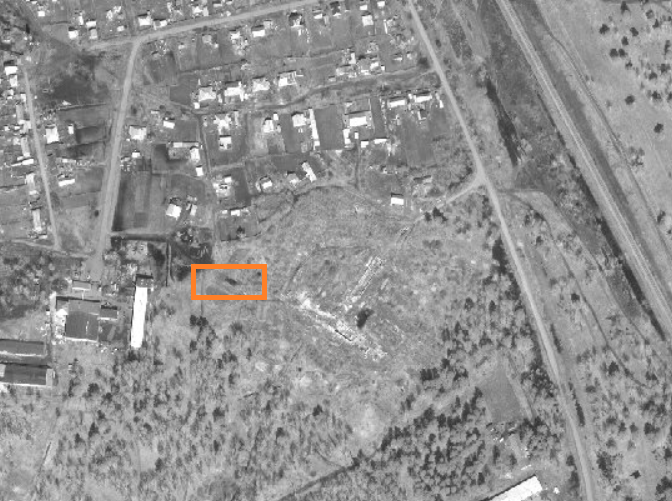 